Interiérové kazetové dveředoplnění dveří v bytě počátek 20. století, materiál smrk, lakování – vodou ředitelný lak, bílý barva- toaleta: 65X202 (pravé)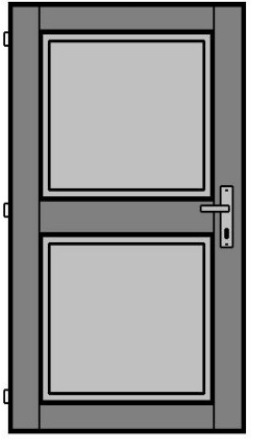 - koupelna/chodba 100x227 (pravé)- koupelna/ložnice 70x227 (pravé)- šatna 70x227 (levé)- ložnice/kuchyň 100x227 (levé)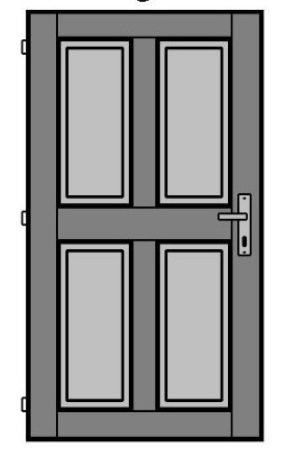 Všechny dveře včetně zárubně šířka cca 10 cm (profilované obložkové zárubně dle vzoru použitého v bytě) 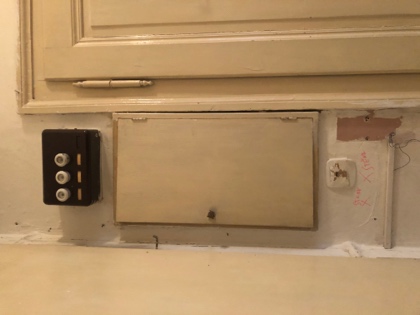 Vchodové dveře 122x244 (dvoukřídlé, pravé na levé polovině), typ kazetový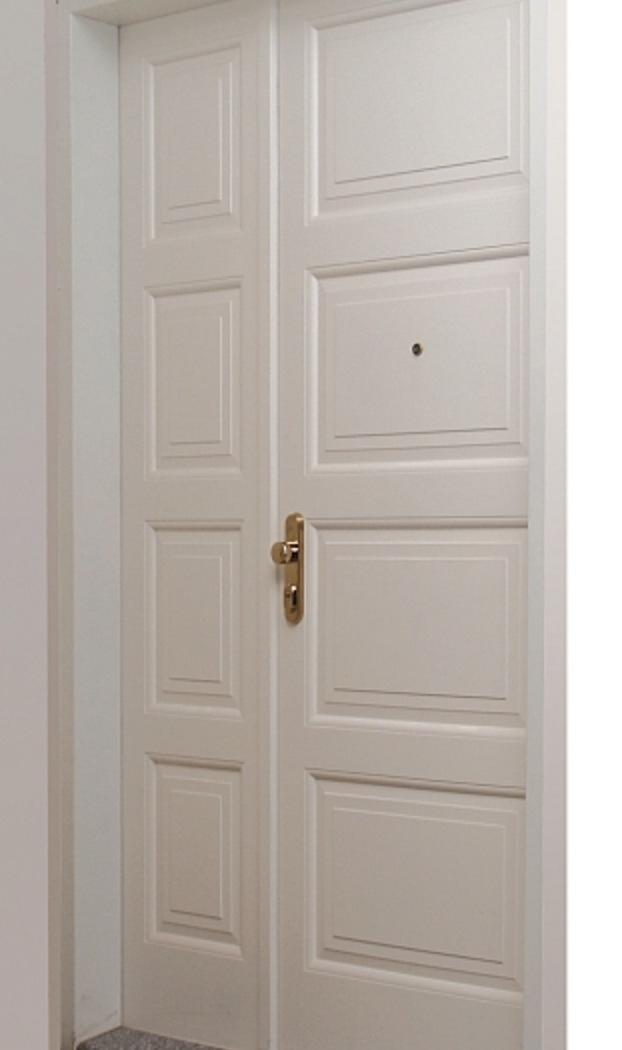 (ilustrační obrázek)